DOCUMENTARY: HOMEWrite the missing letter.Example: a houseMatch the words from exercise 1 to the picturesWatch the video. Tick the words which are mentioned in the video.Choose the correct word to finish each sentenceExample:  We eat in the kitchen/ living room/ hall.We sleep in the bathroom / bedroom / study room.We watch TV in the hall / study room / living room.We have a shower in the bathroom / bedroom /balcony.We do homework in the living room / kitchen / study room.We keep things that we don’t need in the balcony / basement / hall.We cook in the balcony / kitchen / hall.a b _ drooma ki _ chena h _ lla bas _ menta bal _ onya wind _ wa ro _ fsta _ rsa livin _ rooma st _ dy rooma do _ ra ba _ hroomA 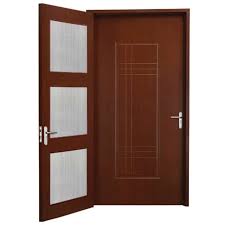 B 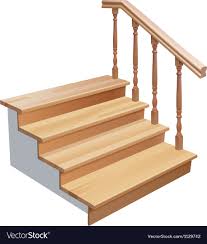 C 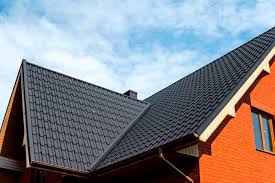 D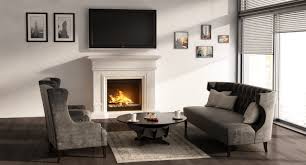 E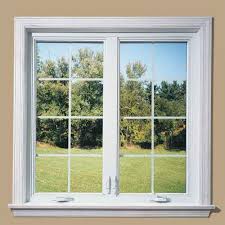 F 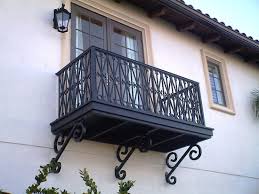 G 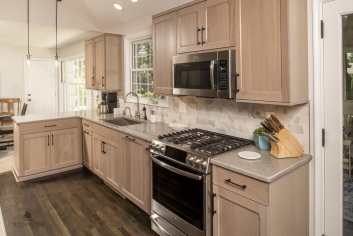 H  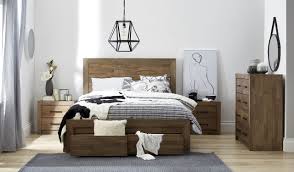 I 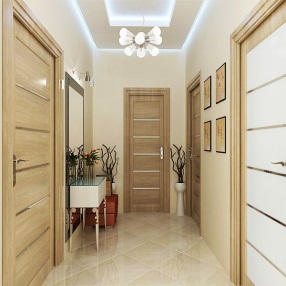 J 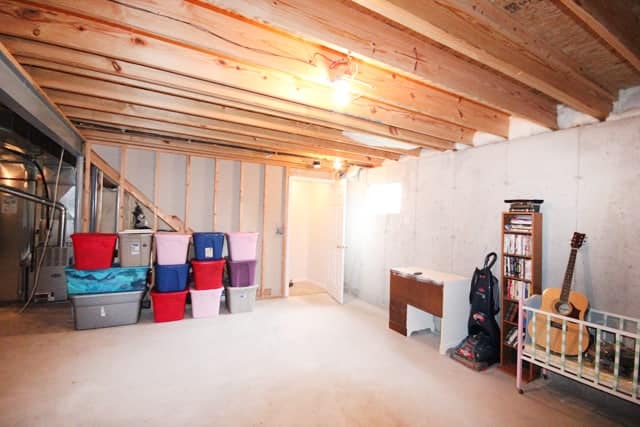 K 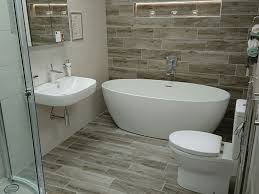 L 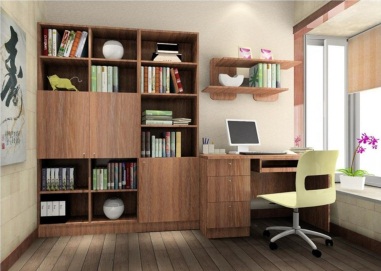 a bedrooma kitchena bathrooma halla windowa roofa living rooma study rooma door